                           Conayt Friendship Society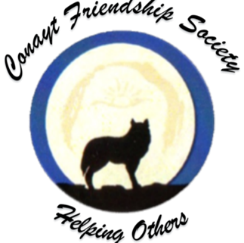                                                Employment Opportunity                          Aboriginal Head Start Early Childhood Educator Conayt Aboriginal Head Start is looking for reliable, creative, and nurturing individuals to join our wonderful team of Aboriginal early childhood educators. We are ideally looking for educators with their Basic ECE but will consider those with their ECEA qualifications. The successful candidate must have a passion for working with children and thrive in a team environment.  AHS values ECE profession in not only offering competitive wages but includes a benefit package, paid holidays, professional development, and various training opportunities as well support from the Head Start Coordinator to advocate for the needs of the educators.Start: As soon as possible		Positions: 2 positions open Wage: $25.00/hrGeneral Responsibilities: Provide a creative environment where children can discover, learn, and grow in all developmental areas and to embrace language and culture. Provide positive care, guidance, and supervision to children. Always ensure the health and safety of children, always monitoring them with indoor and outdoor activities and during rest periods and ensuring that Health Medical Safety and Licensing regulations are being followed. Help organize and lead daily preschool activities, special events, field trips, and open houses; play a part in the development of a preschool curriculum. Assist with developing, planning, and implementing a culturally comprehensive Head Start program. Create and maintain positive relationships with children, families, volunteers as well as staff. Communicate regularly with Conayt Head Start families about concerns and updates, liaise with external agencies when necessary, and provide visitors with appropriate information. Recommend referrals or additional services for children with professionals such as behavioral therapists, occupational therapists, and speech language. Working knowledge of the BC Early Years Framework is essential. Adhere to all guidelines and policies as outlined in BC Child Care. Licensing Regulation, the Community Care and Assisted Living Act and the Aboriginal Head Start Principles and Guidelines Qualifications: Basic ECEFirst-Aid/CPR certificationValid Driver’s LicenseCompliance with Conayt Friendship Society COVID-19 Vaccination PolicyAbility to build and maintain positive relationships with children, parents, and co-workers and ensure consistent positive, professional communications with themFluent in knowledge of child-care development, guidance and discipline, routines, and transitionsStrong work ethic: self-motivated individual who has initiativeAbility to assist with set up of classroom to facilitate a positive, cultural, learning environment for childrenAbility to manage time efficiently and multi-task in a dynamic environmentTrack record of being able to work collaboratively in a team, but also able to work independently with initiativeCreative and independent problem solverThe successful candidate must pass a Criminal Record Check. As per section 16 of the Federal Charter of Human Rights Act, preference will be given to applicants of Aboriginal Ancestry.We thank all individuals for their interest, however, only candidates selected for interviews will be contacted.Position open until filledPlease Submit a cover letter and resume to:  Program Director 2164 Quilchena Avenue, Merritt BC Email: programdirector@conayt.com